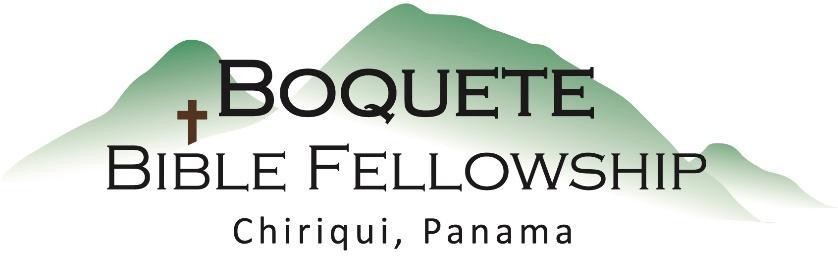 Adoración Dominical – 8 de mayo, 2022        Bienvenida y Anuncios          Oración de limpieza: Salmo 130:1-4            Llamado a la adoración: Salmo 28:7           Adoración a través del canto           Adoración a través de las ofrendasLa oración de iluminación Sermón: Romanos 1:8-10RespuestaBendición: 2 Pedro 3:18Anuncios para esta semanaEstudio Bíblico de los miércoles – Bryan estará dirigiendo un estudio Bíblico acerca de la Guerra de Gog y Magog, de Ezequiel 38-39 para las próximas semanas.Estudios Bíblico para las damas– Almuerzo informal para esta semana y comienza una nueva serie de estudio bíblico la próxima semana Contacte a Karen Gracey para mayor información.Boletín informativo – ¿Está usted en la lista para recibir el boletín? Esta es la forma principal de comunicar lo que sucede durante la semana. Puede apuntarse en la mesa de bienvenida o en boquetebible@gmail.com.Romanos 1:8-10 – Notas del SermónEn primer lugar, doy gracias a mi Dios por medio de Jesucristo por todos ustedes, porque por todo el mundo se habla de su fe. 9 Pues Dios, a quien sirvo en mi espíritu en la predicación del evangelio de Su Hijo, me es testigo de cómo sin cesar hago mención de ustedes 10 siempre en mis oraciones, implorando que[a] ahora, al fin, por la voluntad de Dios, logre ir a ustedes.Pastoreando; El corazón de PabloCuatro maneras en las que Dios quiere retarnos esta mañana:1.) Debemos ser un pueblo __agradecido__.2.) Debemos ser un pueblo __de servicio__.3.) Hemos de ser un pueblo __de oración__.4.) Debemos ser un pueblo __sumiso__.Otras Escrituras utilizadas/referidas: Juan 14:6; 1 Timoteo 2:5; Hebreos 4:14, 16; Romanos 11:6, 12:1, 1:11, 1:13 